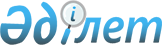 О внесении изменения в постановление акимата Акмолинской области от 7 декабря 2011 года № А-11/491 "Об утверждении регламентов государственных услуг"
					
			Утративший силу
			
			
		
					Постановление акимата Акмолинской области от 1 ноября 2012 года № А-12/517. Зарегистрировано Департаментом юстиции Акмолинской области 12 декабря 2012 года № 3532. Утратило силу постановлением акимата Акмолинской области от 3 июня 2013 года № А-5/225      Сноска. Утратило силу постановлением акимата Акмолинской области от 03.06.2013 № А-5/225.      Примечание РЦПИ:

      В тексте сохранена авторская орфография и пунктуация.

      В соответствии с пунктом 4 статьи 9-1 Закона Республики Казахстан от 27 ноября 2000 года «Об административных процедурах», акимат области ПОСТАНОВЛЯЕТ:



      1. Внести в постановление акимата Акмолинской области «Об утверждении регламентов государственных услуг» от 07 декабря 2011 года № А-11/491 (зарегистрировано в Реестре государственной регистрации нормативных правовых актов за № 3418, опубликовано 16 июня 2012 года в газетах «Арқа Ажары», «Акмолинская правда») следующее дополнение:



      регламент государственной услуги «Назначение государственной адресной социальной помощи», утвержденный вышеуказанным постановлением, изложить в новой редакции согласно приложению к настоящему постановлению.



      2. Настоящее постановление акимата области вступает в силу со дня государственной регистрации в Департаменте юстиции Акмолинской области и вводится в действие со дня официального опубликования.      Аким области                               К.Кожамжаров

Приложение к постановлению

акимата Акмолинской области

от «01» ноября 2012 года  

№ А-12/517       Утвержден      

постановлением акимата

Акмолинской области  

от 7 декабря 2011 года

№ А-11/491     

Регламент

государственной услуги «Назначение

государственной адресной социальной помощи» 

1.Основные понятия

      1. В настоящем Регламенте «Назначение государственной адресной социальной помощи» (далее - Регламент) используются следующие понятия и сокращения:



      1) уполномоченный орган – отдел занятости и социальных программ района (городов областного значения);



      2) потребитель – физические лица: граждане Республики Казахстан, оралманы, беженцы, иностранцы и лица без гражданства, постоянно проживающие в Республике Казахстан, со среднедушевым доходом, не превышающим черты бедности;



      3) участковая комиссия – специальная комиссия, создаваемая решением акимов соответствующих административно-территориальных единиц для проведения обследования материального положения лиц (семей), обратившихся за адресной социальной помощью;



      4) государственная адресная социальная помощь – это выплата в денежной форме, предоставляемая государством лицам (семьям) с месячным среднедушевым доходом ниже черты бедности, установленной в области. 

2. Общие положения

      2. Государственная услуга оказывается уполномоченным органом, при отсутствии уполномоченного органа по месту жительства, потребитель обращается за получением государственной услуги к акиму поселка, аула (села), аульного (сельского) округа (далее – аким сельского округа) перечень адресов которых указан в приложении 1 и 2 к настоящему Регламенту (далее - услугодатель).



      3. Настоящий Регламент разработан в соответствии с пунктом 4 статьи 9-1 Закона Республики Казахстан от 27 ноября 2000 года «Об административных процедурах».



      4. Форма оказываемой государственной услуги: не автоматизированная.



      5. Государственная услуга предоставляется бесплатно.



      6. Государственная услуга предоставляется на основании пункта 1 статьи 2 Закона Республики Казахстан от 17 июля 2001 года «О государственной адресной социальной помощи» и главы 2 Правил назначения и выплаты государственной адресной социальной помощи, утвержденных постановлением Правительства Республики Казахстан от 24 декабря 2001 года № 1685, приказа Министра труда и социальной защиты населения Республики Казахстан от 28 июля 2009 года № 237-п «Об утверждении Правил исчисления совокупного дохода лица (семьи), претендующего на получение государственной адресной социальной помощи», постановления Правительства Республики Казахстан от 20 июля 2010 года № 745 «Об утверждении реестра государственных услуг, оказываемых физическим и юридическим лицам», постановления Правительства Республики Казахстан от 7 апреля 2011 года № 394 «Об утверждении стандартов государственных услуг в сфере социальной защиты, оказываемых местными исполнительными органами».



      7. Результатом оказываемой государственной услуги, которую получит потребитель, является уведомление о назначении государственной адресной социальной помощи (далее – уведомление), либо мотивированный отказ в предоставлении государственной услуги на бумажном носителе. 

3. Требования к порядку оказания

государственной услуги

      8. Информацию по вопросам оказания государственной услуги, о ходе оказания государственной услуги можно получить в уполномоченном органе или у акима сельского округа, адреса и график работы которых указаны в приложениях 1 и 2 к настоящему Регламенту.



      9. Сроки оказания государственной услуги:



      1) сроки оказания государственной услуги с момента сдачи потребителем необходимых документов, определенных в пункте 14 настоящего Регламента:



      в уполномоченном органе – в течение семи рабочих дней;



      у акима сельского округа по месту жительства – не позднее двадцати двух рабочих дней;



      2) максимально допустимое время ожидания до получения государственной услуги, оказываемой на месте в день обращения потребителя, зависит от количества человек в очереди из расчета 15 минут на обслуживание одного заявителя;



      3) максимально допустимое время обслуживания потребителя государственной услуги, оказываемой на месте в день обращения потребителя – не более 15 минут.



      10. В предоставлении государственной услуги отказывается:



      1) в случае, когда среднедушевой доход семьи превышает установленный размер черты бедности;



      2) безработным, не зарегистрированным в уполномоченных органах по вопросам занятости и трудоспособным гражданам Республики Казахстан, письменно отказавшимся от участия в активных мерах содействия занятости, кроме инвалидов и лиц в период их нахождения на стационарном лечении более одного месяца, учащихся и студентов, слушателей и курсантов дневной формы обучения, включая магистратуру, а также граждан, занятых уходом за инвалидами 1 и 2 групп, лицами старше восьмидесяти лет, детьми в возрасте до семи лет;



      3) безработным, без уважительных причин отказавшимся от предложенного уполномоченными органами трудоустройства, в том числе на социальное рабочее место или общественную работу, от профессиональной подготовки, переподготовки, повышения квалификации, самовольно прекратившим участие в таких работах и обучении.



      Адресная социальная помощь безработному восстанавливается со дня его трудоустройства, в том числе на социальное рабочее место или общественную работу, направления на профессиональную подготовку, переподготовку повышение квалификации, а трудоспособным гражданам Республики Казахстан – со дня участия в активных мерах содействия занятости.



      Оснований для приостановления оказания государственной услуги не предусмотрено.



      11. Этапы оказания государственной услуги с момента получения заявления от потребителя для получения государственной услуги и до момента выдачи результата государственной услуги:



      1) потребитель подает заявление в уполномоченный орган или акиму сельского округа;



      2) уполномоченный орган или аким сельского округа проводит регистрацию заявления и передает документы в участковую комиссию;



      3) участковая комиссия проводит обследование материального положения потребителя (его семьи), готовит Акт обследования материального положения заявителя (семьи) (далее - акт обследования) и заключения о необходимости предоставления адресной социальной помощи потребителю или ее отсутствии (далее - заключение), передает заключение в уполномоченный орган или акиму сельского округа;



      4) аким сельского округа передает документы потребителя и заключение в уполномоченный орган;



      5) уполномоченный орган регистрирует документы, рассматривает и принимает решение о назначении адресной социальной помощи или об отказе в назначении, оформляет уведомление или мотивированный отказ, направляет результат оказания государственной услуги акиму сельского округа или выдает потребителю в случае обращения в уполномоченный орган;



      6) аким сельского округа выдает потребителю уведомление либо мотивированный отказ на бумажном носителе.



      12. Минимальное количество лиц, осуществляющих прием документов для оказания государственной услуги в уполномоченном органе и у акима сельского округа составляет один сотрудник. 

4. Описание порядка действия (взаимодействия)

в процессе оказания государственной услуги

      13. Прием документов у акима сельского округа и у ответственного исполнителя уполномоченного органа осуществляется по адресам, указанным в приложении 1 и 2 к настоящему Регламенту.



      После сдачи всех необходимых документов в уполномоченном органе или у акима сельского округа потребителю выдается талон с указанием даты регистрации и получения потребителем государственной услуги, фамилии и инициалов лица, принявшего документы.



      14. Для получения государственной услуги потребитель представляет следующие документы:



      1) заявление установленного образца с указанием реквизитов документа, удостоверяющего личность, номер социального индивидуального кода;



      2) сведения о составе семьи, установленного образца;



      3) сведения о полученных доходах членов семьи, установленного образца;



      4) сведения о наличии личного подсобного хозяйства, установленного образца;



      5) копия документа, подтверждающего регистрацию по месту жительства заявителя (членов семьи), либо адресная справка, либо справка сельских и/или аульных акимов;



      6) копия социального контракта в случае участия в активных мерах содействия занятости.



      Право на получение адресной социальной помощи ежеквартально подтверждается представлением документов о доходах.



      15. В процессе оказания государственной услуги участвуют следующие структурно-функциональные единицы (далее - СФЕ):



      1) аким сельского округа;



      2) руководство уполномоченного органа;



      3) ответственный исполнитель уполномоченного органа;



      4) участковая комиссия.



      16. Текстовое табличное описание последовательности и взаимодействие административных действий (процедур) каждой СФЕ с указанием срока выполнения каждого административного действия (процедуры) приведено в приложении 3 к настоящему Регламенту. 

5. Ответственность должностных лиц,

оказывающих государственные услуги

      17. Ответственным лицом за оказание государственной услуги является руководитель уполномоченного органа и аким сельского округа (далее - должностные лица).



      Должностные лица несут ответственность за реализацию оказания государственной услуги в установленные сроки в соответствии с законодательными актами Республики Казахстан.

Приложение 1 к Регламенту  

государственной услуги   

«Назначение государственной

адресной социальной помощи» 

Перечень уполномоченных органов

по оказанию государственной услуги

Приложение 2 к Регламенту  

государственной услуги   

«Назначение государственной

адресной социальной помощи» 

Перечень

акимов поселка, аула (села), аульного

(сельского) округа по оказанию государственной услуги

Приложение 3       

к Регламенту государственной

услуги «Назначение    

государственной адресной 

социальной помощи»     

Описание

последовательности и взаимодействие

административных действий (процедур) 

Таблица 1. Описание действий СФЕ 

Таблица 2. Варианты использования. Основной процесс. 

Таблица 3. Варианты использования.

Альтернативный процесс.
					© 2012. РГП на ПХВ «Институт законодательства и правовой информации Республики Казахстан» Министерства юстиции Республики Казахстан
				№ п/пНаименование уполномоченного органаЮридический адрес уполномоченного органаГрафик работыКонтактный телефон1Государственное учреждение «Отдел занятости и социальных программ Аккольского района»020100,

город Акколь, улица Нурмагамбетова, 81Ежедневно с 9.00 до 18.00 часов, выходные -

суббота и воскресенье8-71638 2-10-482Государственное учреждение «Отдел занятости и социальных программ Аршалынского района»020200,

село Аршалы,

улица Ташенова, 47Ежедневно с 9.00 до 18.00 часов, выходные -

суббота и воскресенье8-71644 2-13-763Государственное учреждение «Отдел занятости и социальных программ Астраханского района»020300,

село Астраханка,

улица Аль-Фараби, 50Ежедневно с 9.00 до 18.00 часов, выходные - суббота и воскресенье8-71641 2-25-344Государственное учреждение «Отдел занятости и социальных программ Атбасарского района»020400,

город Атбасар, улица Агыбай батыра, 50Ежедневно с 9.00 до 18.00 часов, выходные - суббота и воскресенье8-71643 2-45-695Государственное учреждение «Отдел занятости и социальных программ Буландынского района»020500,

город Макинск,

улица Некрасова, 19Ежедневно с 9.00 до 18.00 часов, выходные -

суббота и воскресенье8-71646 2-14-266Государственное учреждение «Отдел занятости и социальных программ Бурабайского района»021700,

город Щучинск,

улица 8 марта, 24Ежедневно с 9.00 до 18.00 часов, выходные - суббота и воскресенье8-716-36 4-27-687Государственное учреждение «Отдел занятости и социальных программ Егиндыкольского района»020600,

село Егиндыколь, улица Победы, 6Ежедневно с 9.00 до 18.00 часов, выходные - суббота и воскресенье8-71642 2-15-448Государственное учреждение «Отдел занятости и социальных программ Енбекшильдерского района»020700

город Степняк,

улица Ленина, 64Ежедневно с 9.00 до 18.00 часов, выходные -

суббота и воскресенье8-71639 2-21-299Государственное учреждение «Отдел занятости и социальных программ Ерейментауского района»020800,

город Ерейментау, улица Кенесары, 87Ежедневно с 9.00 до 18.00 часов, выходные -

суббота и воскресенье8-71633 2-37-4410Государственное учреждение «Отдел занятости и социальных программ Есильского района»020900, город Есиль, улица Конаева, 5Ежедневно с 9.00 до 18.00 часов, выходные -

суббота и воскресенье8-71647 2-16-5711Государственное учреждение «Отдел занятости и социальных программ Жаксынского района»021000, село Жаксы, улица Дружбы, 3Ежедневно с 9.00 до 18.00 часов, выходные - суббота и воскресенье8-71635 2-13-0012Государственное учреждение «Отдел занятости и социальных программ Жаркаинского района»021100,

город Державинск,

улица Ленина, 32Ежедневно с 9.00 до 18.00 часов, выходные -

суббота и воскресенье8-71648 9-17-0213Государственное учреждение «Отдел занятости и социальных программ Зерендинского района»021200, село Зеренда, улица Мира, 64Ежедневно с 9.00 до 18.00 часов, выходные -

суббота и воскресенье8-71632 2-11-6814Государственное учреждение «Отдел занятости и социальных программ Коргалжынского района»021300,

село Коргалжын,

улица Балгамбаева, 9Ежедневно с 9.00 до 18.00 часов, выходные - суббота и воскресенье8-71637 2-11-8315Государственное учреждение «Отдел занятости и социальных программ Сандыктауского района»021400, село Балкашино, улица Ленина, 117Ежедневно с 9.00 до 18.00 часов, выходные - суббота и воскресенье8-71640 9-17-4316Государственное учреждение «Отдел занятости и социальных программ Целиноградского района»010021, село Акмол, улица Гагарина, 15Ежедневно с 9.00 до 18.00 часов, выходные - суббота и воскресенье8-71651 3-11-1017Государственное учреждение «Отдел занятости и социальных программ Шортандинского района»021600, поселок Шортанды, улица Абылай - хана, 22Ежедневно с 9.00 до 18.00 часов, выходные - суббота и воскресенье8-71631 2-19-7518Государственное учреждение «Отдел занятости и социальных программ города Степногорск»021500,

город Степногорск,

4 микрорайонЕжедневно с 9.00 до 18.00 часов, выходные - суббота и воскресенье8-71645 6-26-33, 6-20-3019Государственное учреждение «Отдел занятости и социальных программ города Кокшетау»020000 город Кокшетау, улица Локомотивная, 9 «а»Ежедневно с 9.00 до 18.00 часов, выходные -

суббота и воскресенье8-7162 31-92-76 31-92-78№ п/пНаименование

Уполномоченных органовЮридический

адресГрафик работыКонтактный

телефон1Государственное учреждение «Аппарат акима аула Азат Аккольского района»Аккольский район, аул АзатЕжедневно с 9.00 до 18.00 часов, выходные -

суббота и воскресенье8716-38-351442Государственное учреждение «Аппарат акима Кенесского сельского округа Аккольского района»Аккольский район, аул ДомбыралыЕжедневно с 9.00 до 18.00 часов, выходные -

суббота и воскресенье8716-38-381433Государственное учреждение «Аппарат акима Карасайского аульного округа Аккольского района»Аккольский район, аул КынаЕжедневно с 9.00 до 18.00 часов, выходные -

суббота и воскресенье8716-38-341904Государственное учреждение «Аппарат акима Наумовского сельского округа Аккольского района»Аккольский район, cело НаумовкаЕжедневно с 9.00 до 18.00 часов, выходные -

суббота и воскресенье8716-38-323325Государственное учреждение «Аппарат акима Новорыбинского сельского округа Аккольского района»Аккольский район, село НоворыбинкаЕжедневно с 9.00 до 18.00 часов, выходные -

суббота и воскресенье8716-38-332946Государственное учреждение «Аппарат акима Жалгызкарагай

ского аульного округа Аккольского района»Аккольский район, аул ЖалгызкарагайЕжедневно с 9.00 до 18.00 часов, выходные -

суббота и воскресенье8716-38-321667Государственное учреждение «Аппарат акима Енбекского аульного округа Аккольского района»Аккольский район, аул ЕнбекЕжедневно с 9.00 до 18.00 часов, выходные -

суббота и воскресенье8716-38-371018Государственное учреждение «Аппарат акима Урюпинского сельского округа Аккольского района»Аккольский район, село УрюпинкаЕжедневно с 9.00 до 18.00 часов, выходные -

суббота и воскресенье8716-38-315359Государственное учреждение «Аппарат акима Богенбайского сельского округа Аккольского района»Аккольский район, cело БогенбайЕжедневно с 9.00 до 18.00 часов, выходные -

суббота и воскресенье8716-38-3669910Государственное учреждение «Аппарат акима села Кырык кудук Аккольского района»Аккольский район, cело Кырык кудукЕжедневно с 9.00 до 18.00 часов, выходные -

суббота и воскресенье8716-38-4552311Государственное учреждение «Аппарат акима поселка Аршалы Аршалынского района»Аршалынский район,

поселок Аршалы, улица Ташенова 15Ежедневно с 9.00 до 18.00 часов, выходные -

суббота и воскресенье8716-44-2259812Государственное учреждение «Аппарат акима Акбулакского сельского округа Аршалынского района»Аршалынский район,

село АкбулакЕжедневно с 9.00 до 18.00 часов, выходные -

суббота и воскресенье8716-44-2433413Государственное учреждение «Аппарат акима Арнасайского аульного округа Аршалынского района»Аршалынский район,

аул АрнасайЕжедневно с 9.00 до 18.00 часов, выходные -

суббота и воскресенье8716-44-2534914Государственное учреждение «Аппарат акима Анарского сельского округа Аршалынского района»Аршалынский район,

село АнарЕжедневно с 9.00 до 18.00 часов, выходные -

суббота и воскресенье8716-44-6026815Государственное учреждение «Аппарат акима Берсуатского сельского округа Аршалынского района»Аршалынский район, село БерсуатЕжедневно с 9.00 до 18.00 часов, выходные -

суббота и воскресенье8716-44-2553416Государственное учреждение «Аппарат акима Булаксайского аульного округа Аршалынского района»Аршалынский район, аул БулаксайЕжедневно с 9.00 до 18.00 часов, выходные -

суббота и воскресенье8716-44-2575017Государственное учреждение «Аппарат акима Волгодоновского сельского округа Аршалынского района»Аршалынский район, село ВолгодоновкаЕжедневно с 9.00 до 18.00 часов, выходные -

суббота и воскресенье8716-44-2343418Государственное учреждение «Аппарат акима аульного округа Жибек жолы Аршалынского района»Аршалынский район, аул Жибек жолыЕжедневно с 9.00 до 18.00 часов, выходные -

суббота и воскресенье8716-44-23234

 19Государственное учреждение «Аппарат акима Ижевского сельского округа Аршалынского района»Аршалынский район, село ИжевскоеЕжедневно с 9.00 до 18.00 часов, выходные -

суббота и воскресенье8716-44-24234

 20Государственное учреждение «Аппарат акима Константиновского сельского округа Аршалынского района»Аршалынский район, село КонстантиновкаЕжедневно с 9.00 до 18.00 часов, выходные -

суббота и воскресенье8716-44-23134

 21Государственное учреждение «Аппарат акима Михайловского сельского округа Аршалынского района»Аршалынский район,

село МихайловкаЕжедневно с 9.00 до 18.00 часов, выходные -

суббота и воскресенье8716-44-2363422Государственное учреждение «Аппарат акима аульного округа Турген Аршалынского района»Аршалынский район,

аул ТургенЕжедневно с 9.00 до 18.00 часов, выходные -

суббота и воскресенье8716-44-2523423Государственное учреждение «Аппарат акима Сарабинского сельского округа Аршалынского района»Аршалынский район, село СарабаЕжедневно с 9.00 до 18.00 часов, выходные -

суббота и воскресенье8716-44-2461024Государственное учреждение «Аппарат акима Астраханского сельского округа Астраханского района»Астраханский район, село Астраханка, улица Аль-Фараби 50Ежедневно с 9.00 до 18.00 часов, выходные -

суббота и воскресенье8716-41-2249725Государственное учреждение «Аппарат акима Бесбидаикского сельского округа Астраханского района»Астраханский район, село СтепноеЕжедневно с 9.00 до 18.00 часов, выходные -

суббота и воскресенье8716-41-2647726Государственное учреждение «Аппарат акима Есильского сельского округа Астраханского района»Астраханский район, село ЗеленоеЕжедневно с 9.00 до 18.00 часов, выходные -

суббота и воскресенье8716-41-2677327Государственное учреждение «Аппарат акима Жалтырского сельского округа Астраханского района»Астраханский район, село ЖалтырЕжедневно с 9.00 до 18.00 часов, выходные -

суббота и воскресенье8716-41- 2191028Государственное учреждение «Аппарат акима Жарсуатского сельского округа» Астраханского районаАстраханский район, село ЖарсуатЕжедневно с 9.00 до 18.00 часов, выходные -

суббота и воскресенье8716-41-5212229Государственное учреждение «Аппарат акима Каменского сельского округа Астраханского района»Астраханский район, село КаменкаЕжедневно с 9.00 до 18.00 часов, выходные -

суббота и воскресенье8716-41-2513530Государственное учреждение «Аппарат акима Кызылжарского сельского округа Астраханского района»Астраханский район, село КызылжарЕжедневно с 9.00 до 18.00 часов, выходные -

суббота и воскресенье8716-41-2833531Государственное учреждение «Аппарат акима Узункольского сельского округа Астраханского района»Астраханский район, село УзункольЕжедневно с 9.00 до 18.00 часов, выходные -

суббота и воскресенье8716-41-5217532Государственное учреждение «Аппарат акима Колутонского сельского округа Астраханского района»Астраханский район,

станция КолутонЕжедневно с 9.00 до 18.00 часов, выходные -

суббота и воскресенье8716-41-2443533Государственное учреждение «Аппарат акима Первомайского

сельского округа Астраханского района»Астраханский район село ПервомайкаЕжедневно с 9.00 до 18.00 часов, выходные -

суббота и воскресенье8716-41-2933534Государственное учреждение «Аппарат акима Николаевского сельского округа Астраханского района»Астраханский район,

село ПетровкаЕжедневно с 9.00 до 18.00 часов, выходные -

суббота и воскресенье8716-41-2533535Государственное учреждение «Аппарат акима Староколутон

ского

сельского округа Астраханского района»Астраханский район,

село Старый КолутонЕжедневно с 9.00 до 18.00 часов, выходные -

суббота и воскресенье8716-41-2495036Государственное учреждение «Аппарат акима Острогорского сельского округа Астраханского района»Астраханский район,

село Новый КолутонЕжедневно с 9.00 до 18.00 часов, выходные -

суббота и воскресенье8716-41-2472337Государственное учреждение «Аппарат акима Новочеркасского сельского округа Астраханского района»Астраханский район,

село Новочеркас

скоеЕжедневно с 9.00 до 18.00 часов, выходные -

суббота и воскресенье8716-41-2647738Государственное учреждение «Аппарат акима Борисовского сельского округа Атбасарского района»Атбасарский район,

село Борисовка, улица БейбитшиликЕжедневно с 9.00 до 18.00 часов, выходные -

суббота и воскресенье8716-43-9033539Государственное учреждение «Аппарат акима Есенгельдинского аульного округа Атбасарского района»Атбасарский район,

аул Есенгельды, улица ПриозернаяЕжедневно с 9.00 до 18.00 часов, выходные -

суббота и воскресенье8716-43-7833540Государственное учреждение «Аппарат акима Макеевского сельского округа Атбасарского района»Атбасарский район,

село Шуйское, улица ЦелиннаяЕжедневно с 9.00 до 18.00 часов, выходные -

суббота и воскресенье8716-43-9933541Государственное учреждение «Аппарат акима Мариновского сельского округа Атбасарского района»Атбасарский район,

село Мариновка, улица ЛенинаЕжедневно с 9.00 до 18.00 часов, выходные -

суббота и воскресенье8716-43-5144742Государственное учреждение «Аппарат акима Новоалександровского сельского округа Атбасарского района»Атбасарский район,

село Ново Александров

ка, улица БайғараЕжедневно с 9.00 до 18.00 часов, выходные -

суббота и воскресенье8716-43-7069543Государственное учреждение «Аппарат акима Шункыркольского сельского округа Атбасарского района»Атбасарский район,

село Новомаринов

ка, улица ЦелиннаяЕжедневно с 9.00 до 18.00 часов, выходные -

суббота и воскресенье8716-43-7238244Государственное учреждение «Аппарат акима Новосельского сельского округа Атбасарского района»Атбасарский район,

село Новосельское, улица ОрталыкЕжедневно с 9.00 до 18.00 часов, выходные -

суббота и воскресенье8716-43-9236045Государственное учреждение «Аппарат акима Октябрьского сельского округа Атбасарского района»Атбасарский район,

село Октябрьское, улица ЛенинаЕжедневно с 9.00 до 18.00 часов, выходные -

суббота и воскресенье8716-43-9739146Государственное учреждение «Аппарат акима Покровского сельского округа Атбасарского района»Атбасарский район,

село Покровка, улица ЖастарЕжедневно с 9.00 до 18.00 часов, выходные -

суббота и воскресенье8716-43-9849047Государственное учреждение «Аппарат акима Полтавского сельского округа Атбасарского района»Атбасарский район,

село Полтавка, улица ЦентральнаяЕжедневно с 9.00 до 18.00 часов, выходные -

суббота и воскресенье8716-43-9633548Государственное учреждение «Аппарат акима Сепеевского сельского округа Атбасарского района»Атбасарский район,

село Сепе, улица ЦентральнаяЕжедневно с 9.00 до 18.00 часов, выходные -

суббота и воскресенье8716-43-9413549Государственное учреждение «Аппарат акима Сергеевского сельского округа Атбасарского района»Атбасарский район,

село Сергеевка, улица АбаяЕжедневно с 9.00 до 18.00 часов, выходные -

суббота и воскресенье8716-43-9156750Государственное учреждение «Аппарат акима Сочинского сельского округа Атбасарского района»Атбасарский район,

село Сочинское, улица БейбитшиликЕжедневно с 9.00 до 18.00 часов, выходные -

суббота и воскресенье8716-43-9213551Государственное учреждение «Аппарат акима Тельманского сельского округа Атбасарского района»Атбасарский район,

село Тельмана, улица ДостыкЕжедневно с 9.00 до 18.00 часов, выходные -

суббота и воскресенье8716-43-9543052Государственное учреждение «Аппарат акима Ярославского сельского округа Атбасарского района»Атбасарский район,

село Тимашевка, улица ЦентральнаяЕжедневно с 9.00 до 18.00 часов, выходные -

суббота и воскресенье8716-43-9449653Государственное учреждение «Аппарат акима Карамышевского сельского округа Буландынского района»Буландынский район,

село Шубарагаш, улица Достык, 42Ежедневно с 9.00 до 18.00 часов, выходные -

суббота и воскресенье8716-46-3564354Государственное учреждение «Аппарат акима Капитоновского сельского округа Буландынского района»Буландынский район,

село Капитоновка, улица Ленина, 50Ежедневно с 9.00 до 18.00 часов, выходные -

суббота и воскресенье8716-46-3213755Государственное учреждение «Аппарат акима Никольского сельского округа Буландынского района»Буландынский район,

село Никольск, улица Советская, 33Ежедневно с 9.00 до 18.00 часов, выходные -

суббота и воскресенье8716-46-3366756Государственное учреждение «Аппарат акима Ергольского сельского округа Буландынского района»Буландынский район,

село Токтамыс, улица Сейфуллина, 45Ежедневно с 9.00 до 18.00 часов, выходные -

суббота и воскресенье8716-46-3261657Государственное учреждение «Аппарат акима Даниловского сельского округа Буландынского района»Буландынский район,

село Алтынды, улица Какишева, 22Ежедневно с 9.00 до 18.00 часов, выходные -

суббота и воскресенье8716-46-3444858Государственное учреждение «Аппарат акима Вознесенского сельского округа Буландынского района»Буландынский район,

село Вознесенка, улица Мира, 15Ежедневно с 9.00 до 18.00 часов, выходные -

суббота и воскресенье8716-46-3611159Государственное учреждение «Аппарат акима Новобратского сельского округа Буландынского района»Буландынский район,

село Новобратское, улица Валиханова, 3Ежедневно с 9.00 до 18.00 часов, выходные -

суббота и воскресенье8716-46-3673560Государственное учреждение «Аппарат акима Караузекского сельского округа Буландынского района»Буландынский район,

село Караузек, улица Балуан Шолака, 13Ежедневно с 9.00 до 18.00 часов, выходные -

суббота и воскресенье8716-46-3848361Государственное учреждение «Аппарат акима Айнакольского сельского округа Буландынского района»Буландынский район,

село Айнаколь, улица Жастар, 18Ежедневно с 9.00 до 18.00 часов, выходные -

суббота и воскресенье8716-46-3143362Государственное учреждение «Аппарат акима Амангельдинского сельского округа Буландынского района»Буландынский район,

село Амангельды, улица Ленина, 22Ежедневно с 9.00 до 18.00 часов, выходные -

суббота и воскресенье8716-46-3538363Государственное учреждение «Аппарат акима Журавлевского сельского округа Буландынского района»Буландынский район,

село Журавлевка, улица Артемьева, 21Ежедневно с 9.00 до 18.00 часов, выходные -

суббота и воскресенье8716-46-2215664Государственное учреждение «Аппарат акима поселка Бурабай Бурабайского района»Бурабайский район,

поселок Бурабай, улица Кенесары, 26Ежедневно с 9.00 до 18.00 часов, выходные -

суббота и воскресенье8716-30-7129665Государственное учреждение «Аппарат акима Аблайханского сельского округа Бурабайского района»Бурабайский район,

село Кызылагаш,

улица Н.Кобенова, 2Ежедневно с 9.00 до 18.00 часов, выходные -

суббота и воскресенье8716-36-9513866Государственное учреждение «Аппарат акима Зеленоборского сельского округа Бурабайского района»Бурабайский район,

село Зеленый бор,

улица Цоя, 9Ежедневно с 9.00 до 18.00 часов, выходные -

суббота и воскресенье8716-30-7434667Государственное учреждение «Аппарат акима Златопольского сельского округа Бурабайского района»Бурабайский район,

село Златополье,

улица Центральная, 32 аЕжедневно с 9.00 до 18.00 часов, выходные -

суббота и воскресенье8716-36-9453268Государственное учреждение «Аппарат акима Катаркольского сельского округа Бурабайского района»Бурабайский район,

село Катарколь,

улица Ленина 34Ежедневно с 9.00 до 18.00 часов, выходные -

суббота и воскресенье8716-36-9126069Государственное учреждение «Аппарат акима Кенесаринского сельского округа Бурабайского района»Бурабайский район,

аул Кенесары,

улица Мира 145Ежедневно с 9.00 до 18.00 часов, выходные -

суббота и воскресенье8716-36-9323370Государственное учреждение «Аппарат акима Атамекенского сельского округа Бурабайского района»Бурабайский район,

аул Атамекен,

улица Школьная, 26Ежедневно с 9.00 до 18.00 часов, выходные -

суббота и воскресенье8716-36-9611871Государственное учреждение «Аппарат акима Наурызбайского сельского округа Бурабайского района»Бурабайский район,

аул Наурызбай Батыра,

улица Валиханова, 4Ежедневно с 9.00 до 18.00 часов, выходные -

суббота и воскресенье8716-36-7844572Государственное учреждение «Аппарат акима Урумкайского сельского округа Бурабайского района»Бурабайский район,

село Урумкай,

улица Ленина, 1 аЕжедневно с 9.00 до 18.00 часов, выходные -

суббота и воскресенье8716-36-9344273Государственное учреждение «Аппарат акима Успеноюрьевского сельского округа Бурабайского района»Бурабайский район,

село Успеноюрьевка,

улица Мира, 9Ежедневно с 9.00 до 18.00 часов, выходные -

суббота и воскресенье8716-36-9212574Государственное учреждение «Аппарат акима села Егиндыколь Егиндыкольского района»Егиндыкольский район,

село Егиндыколь,

улица Победы, 6 Ежедневно с 9.00 до 18.00 часов, выходные -

суббота и воскресенье8716-42-2195175Государственное учреждение «Аппарат акима села Коржиноль Егиндыкольского района»Егиндыкольский район,

село Коржинколь,

улица Ленина, 13Ежедневно с 9.00 до 18.00 часов, выходные -

суббота и воскресенье8716-42-2611776Государственное учреждение «Аппарат акима села Абай Егиндыкольского района»Егиндыкольский район, село Абай,

улица Дружбы, 4Ежедневно с 9.00 до 18.00 часов, выходные -

суббота и воскресенье8716-42-2301077Государственное учреждение «Аппарат акима села Спиридоновка Егиндыкольского района»Егиндыкольский район, село Спиридоновка, улица Горького, 5Ежедневно с 9.00 до 18.00 часов, выходные -

суббота и воскресенье8716-42-2720178Государственное учреждение «Аппарат акима Алакольского сельского округа Егиндыколького районаЕгиндыкольский район, село Полтавское, улица ЦентральнаяЕжедневно с 9.00 до 18.00 часов, выходные -

суббота и воскресенье8716-42-2331079Государственное учреждение «Аппарат акима Бауманского сельского округа Егиндыкольского района»Егиндыкольский район,

село Баумана, улица Мира, 1Ежедневно с 9.00 до 18.00 часов, выходные -

суббота и воскресенье8716-42-2433580Государственное учреждение «Аппарат акима села Буревестник Егиндыкольского района»Егиндыкольский район, село Буревестник, улица Орталык, 2Ежедневно с 9.00 до 18.00 часов, выходные -

суббота и воскресенье8716-42-2203281Государственное учреждение «Аппарат акима Жалманкулакского сельского округа Егиндыкольского района»Егиндыкольский район, село Жалман-

кулак,

улица Ленина, 12Ежедневно с 9.00 до 18.00 часов, выходные -

суббота и воскресенье8716-42-2130782Государственное учреждение «Аппарат акима Узынкольского сельского округа Егиндыкольского района»Егиндыкольский район, село Узынколь, улица Степная, 11Ежедневно с 9.00 до 18.00 часов, выходные -

суббота и воскресенье8716-42-2536383Государственное учреждение «Аппарат акима села Заозерный Енбекшильдер

ского района»Енбекшильдерский район, село Заозерный,

микрорайон 30Ежедневно с 9.00 до 18.00 часов, выходные -

суббота и воскресенье8716-39-2565584Государственное учреждение «Аппарат акима Ангалбатырского сельского округа Енбекшильдерского района»Енбекшильдерский район,

аул Ангалбатыра,

улица Жамбыла 8Ежедневно с 9.00 до 18.00 часов, выходные -

суббота и воскресенье8716-39-2651385Государственное учреждение «Аппарат акима Аксусского сельского округа Енбекшильдерского района»Енбекшильдерский район,

аул Аксу,

улица Желтоксан 7Ежедневно с 9.00 до 18.00 часов, выходные -

суббота и воскресенье8716-45-7189186Государственное учреждение «Аппарат акима Бирсуатского сельского округа Енбекшильдерского района»Енбекшильдерский район,

село Бирсуат,

улица Акан серi,6Ежедневно с 9.00 до 18.00 часов, выходные -

суббота и воскресенье8716-39-2620687Государственное учреждение «Аппарат акима Баймырзинского сельского округа Енбекшильдерского района»Енбекшильдерский район,

село Баймырза, улица Сейфуллина, 15Ежедневно с 9.00 до 18.00 часов, выходные -

суббота и воскресенье8716-39-2662288Государственное учреждение «Аппарат акима Валихановского сельского округа Енбекшильдерского района»Енбекшильдерский район,

село Валиханово,

улица Ленина 2Ежедневно с 9.00 до 18.00 часов, выходные -

суббота и воскресенье8716-39-2763889Государственное учреждение «Аппарат акима Донского сельского округа Енбекшильдерского района»Енбекшильдерский район,

село Донское, улица Джамбула, 2Ежедневно с 9.00 до 18.00 часов, выходные -

суббота и воскресенье8716-39-2725790Государственное учреждение «Аппарат акима Енбекшильдер

ского сельского округа Енбекшильдерского района»Енбекшильдерский район,

село Енбекшильдерское,

улица Орталык, 22Ежедневно с 9.00 до 18.00 часов, выходные -

суббота и воскресенье8716-39-2304091Государственное учреждение «Аппарат акима Краснофлотского сельского округа Енбекшильдерского района»Енбекшильдерский район,

село

Краснофлотское,

улица Орталык, 55Ежедневно с 9.00 до 18.00 часов, выходные -

суббота и воскресенье8716-39-2330592Государственное учреждение «Аппарат акима Заураловского сельского округа Енбекшильдерского района»Енбекшильдерский район,

село Заураловка,

улица Байтерек, 21Ежедневно с 9.00 до 18.00 часов, выходные -

суббота и воскресенье8716-39-2643293Государственное учреждение «Аппарат акима Кенащинского сельского округа Енбекшильдерского района»Енбекшильдерский район, село Кенащи,

улица Акан серi, 33Ежедневно с 9.00 до 18.00 часов, выходные -

суббота и воскресенье8716-39-3024994Государственное учреждение «Аппарат акима Макинского сельского округа Енбекшильдерского района»Енбекшильдерский район,

село Макинка, улица Чкалова, 75Ежедневно с 9.00 до 18.00 часов, выходные -

суббота и воскресенье8716-39-2812395Государственное учреждение «Аппарат акима Мамайского сельского округа Енбекшильдер

ского района»Енбекшильдерский район,

село Мамай,

улица Валиханова 11Ежедневно с 9.00 до 18.00 часов, выходные -

суббота и воскресенье8716-39-2094996Государственное учреждение «Аппарат акима Ульгинского сельского округа Енбекшильдер

ского района»Енбекшильдерский район, аул Ульги,

улица Пушкина, 17Ежедневно с 9.00 до 18.00 часов, выходные -

суббота и воскресенье8716-39-2510797Государственное учреждение «Аппарат акима Павловского сельского округа Ерейментауского района»Ерейментауский район, село Павловка, улица Больничная, 3Ежедневно с 9.00 до 18.00 часов, выходные -

суббота и воскресенье8716-33-3328498Государственное учреждение «Аппарат акима Новомарковского сельского округа Ерейментауского района»Ерейментауский район, село Новомарковка, улица Кисилева, 19АЕжедневно с 9.00 до 18.00 часов, выходные -

суббота и воскресенье8716-33-3357599Государственное учреждение «Аппарат акима Тайбайского сельского округа Ерейментауского района»Ерейментауский район, село Тайбай

улица микрорайон, 53Ежедневно с 9.00 до 18.00 часов, выходные -

суббота и воскресенье8716-33-37635100Государственное учреждение «Аппарат акима Улентинского сельского округа Ерейментауского района»Ерейментауский район, село Уленты,

улица Целинная, 1Ежедневно с 9.00 до 18.00 часов, выходные -

суббота и воскресенье8716-33-36215101Государственное учреждение «Аппарат акима Койтаского сельского округа Ерейментауского района»Ерейментауский район, село Койтас,

улица Бейбетшилик, 11Ежедневно с 9.00 до 18.00 часов, выходные -

суббота и воскресенье8716-33-36144102Государственное учреждение «Аппарат акима села Бозтал Ерейментауского района»Ерейментауский район,

село БозталЕжедневно с 9.00 до 18.00 часов, выходные -

суббота и воскресенье8716-33-36335103Государственное учреждение «Аппарат акима Благодатненского сельского округа Ерейментауского района»Ерейментауский район,

село БлагодатноеЕжедневно с 9.00 до 18.00 часов, выходные -

суббота и воскресенье8716-33-34175104Государственное учреждение «Аппарат акима Новодолинского сельского округа Ерейментауского района»Ерейментауский район,

село НоводолинкаЕжедневно с 9.00 до 18.00 часов, выходные -

суббота и воскресенье8716-33-53832105Государственное учреждение «Аппарат акима Куншалганского сельского округа Ерейментауского района»Ерейментауский район,

село КуншалганЕжедневно с 9.00 до 18.00 часов, выходные -

суббота и воскресенье8716-33-37235106Государственное учреждение «Аппарат акима Тургайского сельского округа Ерейментауского района»Ерейментауский район, село ТургайЕжедневно с 9.00 до 18.00 часов, выходные -

суббота и воскресенье8716-33-35135107Государственное учреждение «Аппарат акима Бестогайского

сельского округа Ерейментауского района»Ерейментауский район, село БестогайЕжедневно с 9.00 до 18.00 часов, выходные -

суббота и воскресенье8716-33-34511108Государственное учреждение «Аппарат акима села Селеты Ерейментауского района»Ерейментауский район, село СелетыЕжедневно с 9.00 до 18.00 часов, выходные -

суббота и воскресенье8716-33-36685109Государственное учреждение «Аппарат акима села Изобильное Ерейментауского района»Ерейментауский район, село ИзобильноеЕжедневно с 9.00 до 18.00 часов, выходные -

суббота и воскресенье8716-33-35316110Государственное учреждение «Аппарат акима Акмырзинского сельского округа Ерейментауского района»Ерейментауский район,

село АкмырзаЕжедневно с 9.00 до 18.00 часов, выходные -

суббота и воскресенье8716-33-32354111Государственное учреждение «Аппарат акима села Аксай Есильского района»Есильский район,

село АксайЕжедневно с 9.00 до 18.00 часов, выходные -

суббота и воскресенье8716-47-29230112Государственное учреждение «Аппарат акима Биртальского сельского округа Есильского района»Есильский район,

село БирталЕжедневно с 9.00 до 18.00 часов, выходные -

суббота и воскресенье8716-47-29406113Государственное учреждение «Аппарат акима Бузулукского сельского округа Есильского района»Есильский район,

село БузулукЕжедневно с 9.00 до 18.00 часов, выходные -

суббота и воскресенье8716-47-26241114Государственное учреждение «Аппарат акима Двуреченского сельского округа Есильского района»Есильский район,

село ДвуречноеЕжедневно с 9.00 до 18.00 часов, выходные -

суббота и воскресенье8716-47-27347115Государственное учреждение «Аппарат акима Жаныспайского сельского округа Есильского района»Есильский район,

село ЖаныспайЕжедневно с 9.00 до 18.00 часов, выходные -

суббота и воскресенье8716-47-26438116Государственное учреждение «Аппарат акима Зареченского сельского округа Есильского района»Есильский район,

село ЗаречныйЕжедневно с 9.00 до 18.00 часов, выходные -

суббота и воскресенье8716-47-23333117Государственное учреждение «Аппарат акима Знаменского сельского округа Есильского района»Есильский район,

село ЗнаменкаЕжедневно с 9.00 до 18.00 часов, выходные -

суббота и воскресенье8716-47-26643118Государственное учреждение «Аппарат акима Каракольский сельский округ Есильского района»Есильский район, село КаракольЕжедневно с 9.00 до 18.00 часов, выходные -

суббота и воскресенье8716-47-27718119Государственное учреждение «Аппарат акима Красивенского сельского округа Есильского района»Есильский район, село КрасивоеЕжедневно с 9.00 до 18.00 часов, выходные -

суббота и воскресенье8716-47-24341120Государственное учреждение «Аппарат акима села Курское Есильского района»Есильский район, село КурскоеЕжедневно с 9.00 до 18.00 часов, выходные -

суббота и воскресенье8716-47-28390121Государственное учреждение «Аппарат акима села Московское Есильского района»Есильский район, село МосковскоеЕжедневно с 9.00 до 18.00 часов, выходные -

суббота и воскресенье8716-47-27543122Государственное учреждение «Аппарат акима села Орловка Есильского района»Есильский район, село ОрловкаЕжедневно с 9.00 до 18.00 часов, выходные -

суббота и воскресенье8716-47 24233123Государственное учреждение «Аппарат акима села Раздольное Есильского района»Есильский район, село РаздольноеЕжедневно с 9.00 до 18.00 часов, выходные -

суббота и воскресеньеФедянина Л.А.р.т. 871647 244-7124Государственное учреждение «Аппарат акима села Свободное Есильского района»Есильский район, село СвободноеЕжедневно с 9.00 до 18.00 часов, выходные -

суббота и воскресенье8716-47-28599125Государственное учреждение «Аппарат акима Юбилейного сельского округа Есильского района»Есильский район, село ЮбилейноеЕжедневно с 9.00 до 18.00 часов, выходные -

суббота и воскресенье8716-47-28543126Государственное учреждение «Аппарат акима села Ярославка Есильского района»Есильский район, село ЯрославкаЕжедневно с 9.00 до 18.00 часов, выходные -

суббота и воскресенье8716-47-52972127Государственное учреждение «Аппарат акима поселка Красногорский Есильского района»Есильский район, поселок КрасногорскийЕжедневно с 9.00 до 18.00 часов, выходные -

суббота и воскресенье8716-47-24747128Государственное учреждение «Аппарат акима села Жаксы Жаксынского района»Жаксынский район,

село Жаксы,

улица Ленина, 32Ежедневно с 9.00 до 18.00 часов, выходные -

суббота и воскресенье8716-35- 21581129Государственное учреждение «Аппарат акима села Белагаш Жаксынского района»Жаксынский район,

село БелагашЕжедневно с 9.00 до 18.00 часов, выходные -

суббота и воскресенье8716-35- 93131130Государственное учреждение «Аппарат акима села Киевское Жаксынского района»Жаксынский район, село КиевскоеЕжедневно с 9.00 до 18.00 часов, выходные -

суббота и воскресенье8716-35-97194131Государственное учреждение «Аппарат акима села Подгорное Жаксынского района»Жаксынский район,

село ПодгорноеЕжедневно с 9.00 до 18.00 часов, выходные -

суббота и воскресенье8716-35-98171132Государственное учреждение «Аппарат акима села Чапаевское Жаксынского района»Жаксынский район,

село ЧапаевскоеЕжедневно с 9.00 до 18.00 часов, выходные -

суббота и воскресенье8716-35-94348133Государственное учреждение «Аппарат акима Беловодского сельского округа Жаксынского района»Жаксынский район,

село БеловодскоеЕжедневно с 9.00 до 18.00 часов, выходные -

суббота и воскресенье8716-35-31227134Государственное учреждение «Аппарат акима Жанакийминского сельского округа Жаксынского района»Жаксынский район,

село Жана-КиймаЕжедневно с 9.00 до 18.00 часов, выходные -

суббота и воскресенье8716-35-51208135Государственное учреждение «Аппарат акима Запорожского сельского округа Жаксынского района»Жаксынский район,

село ЗапорожьеЕжедневно с 9.00 до 18.00 часов, выходные -

суббота и воскресенье8716- 35-57466136Государственное учреждение «Аппарат акима Ишимского сельского округа Жаксынского района»Жаксынский район,

село ИшимскоеЕжедневно с 9.00 до 18.00 часов, выходные -

суббота и воскресенье8716-35-33240137Государственное учреждение «Аппарат акима Кайрактинского сельского округа Жаксынского района»Жаксынский район,

село КайрактыЕжедневно с 9.00 до 18.00 часов, выходные -

суббота и воскресенье8716-35-94683138Государственное учреждение «Аппарат акима Калининского сельского округа Жаксынского района»Жаксынский район,

село КалининскоеЕжедневно с 9.00 до 18.00 часов, выходные -

суббота и воскресенье8716-35-95322139Государственное учреждение «Аппарат акима Кызылсайского сельского округа Жансынского района»Жаксынский район,

село КировскоеЕжедневно с 9.00 до 18.00 часов, выходные -

суббота и воскресенье8716-35-93371140Государственное учреждение «Аппарат акима Новокиенского сельского округа Жаксынского района»Жаксынский район,

село НовокиенкаЕжедневно с 9.00 до 18.00 часов, выходные -

суббота и воскресенье8716-35-96116141Государственное учреждение «Аппарат акима Тарасовского сельского округа Жаксынского района»Жаксынский район,

село ТарасовкаЕжедневно с 9.00 до 18.00 часов, выходные -

суббота и воскресенье8716-35-97212142Государственное учреждение «Аппарат акима Терсаканского сельского округа Жаксынского района»Жаксынский район,

село ТерсаканЕжедневно с 9.00 до 18.00 часов, выходные -

суббота и воскресенье8716-35-33383143Государственное учреждение «Аппарат акима Бирсуатского сельского округа Жаркаинского района»Жаркаинский район,

село БирсуатЕжедневно с 9.00 до 18.00 часов, выходные -

суббота и воскресенье8716-48-93589144Государственное учреждение «Аппарат акима Валихановского сельского округа Жаркаинского района»Жаркаинский район,

село ВалихановоЕжедневно с 9.00 до 18.00 часов, выходные -

суббота и воскресенье8716-48-93702145Государственное учреждение «Аппарат акима Гастелловского сельского округа Жаркаинского района»Жаркаинский район,

село ГастеллоЕжедневно с 9.00 до 18.00 часов, выходные -

суббота и воскресенье8716-48-97518146Государственное учреждение «Аппарат акима Далабайского сельского округа Жаркаинского района»Жаркаинский район,

аул ДалабайЕжедневно с 9.00 до 18.00 часов, выходные -

суббота и воскресенье8716-48-93129147Государственное учреждение «Аппарат акима Жанадалинского сельского округа Жаркаинского района»Жаркаинский район,

село Тасты-ТалдыЕжедневно с 9.00 до 18.00 часов, выходные -

суббота и воскресенье8716-48 -96286148Государственное учреждение «Аппарат акима Костычевского сельского округа Жаркаинского района»Жаркаинский район,

село КостычевоЕжедневно с 9.00 до 18.00 часов, выходные -

суббота и воскресенье8716-48- 93473149Государственное учреждение «Аппарат акима Кумсуатского сельского округа Жаркаинского района»Жаркаинский район,

село КумсуатЕжедневно с 9.00 до 18.00 часов, выходные -

суббота и воскресенье8716-48-52800150Государственное учреждение «Аппарат акима Львовского сельского округа Жаркаинского района»Жаркаинский район,

село ЛьвовскоеЕжедневно с 9.00 до 18.00 часов, выходные -

суббота и воскресенье8716-48-95270151Государственное учреждение «Аппарат акима Нахимовского сельского округа Жаркаинского района»Жаркаинский район,

село НахимовкаЕжедневно с 9.00 до 18.00 часов, выходные -

суббота и воскресенье8716-48- 95268152Государственное учреждение «Аппарат акима Отрадного сельского округа Жаркаинского района»Жаркаинский район,

село ОтрадноеЕжедневно с 9.00 до 18.00 часов, выходные -

суббота и воскресенье8716-48-98257153Государственное учреждение «Аппарат акима Пригородного сельского округа Жаркаинского района»Жаркаинский район,

село ПригородноеЕжедневно с 9.00 до 18.00 часов, выходные -

суббота и воскресенье8716-48-52456154Государственное учреждение «Аппарат акима Пятигорского сельского округа Жаркаинского сельского округа»Жаркаинский район,

село ПятигорскоеЕжедневно с 9.00 до 18.00 часов, выходные -

суббота и воскресенье8716-48-99433155Государственное учреждение «Аппарат акима Тасоткельского сельского округа Жаркаинского района»Жаркаинский район,

село ТасоткельЕжедневно с 9.00 до 18.00 часов, выходные -

суббота и воскресенье8716-48-95467156Государственное учреждение «Аппарат акима Тассуатского сельского округа Жаркаинского района»Жаркаинский район,

село ТассуатЕжедневно с 9.00 до 18.00 часов, выходные -

суббота и воскресенье8716-48-93273157Государственное учреждение «Аппарат акима Ушкасуского сельского округа Жаркаинского района»Жаркаинский район,

село УшкарасуЕжедневно с 9.00 до 18.00 часов, выходные -

суббота и воскресенье8716-48-99577158Государственное учреждение «Аппарат акима Шойындыкольского сельского округа Жаркаинского района»Жаркаинский район,

село Шойындыколь,

улица

Квартальная, 5Ежедневно с 9.00 до 18.00 часов, выходные -

суббота и воскресенье8716-48-31030159Государственное учреждение «Аппарат акима Аккольского сельского округа Зерендинского района»Зерендинский район,

село Акколь,

улица Валиханова, 2Ежедневно с 9.00 до 18.00 часов, выходные -

суббота и воскресенье8716-32-37551160Государственное учреждение «Аппарат акима села Алексеевка Зерендинского района»Зерендинский район,

село Алексеевка,

улица Алтынсарина, 9/1Ежедневно с 9.00 до 18.00 часов, выходные -

суббота и воскресенье8716-32-35650161Государственное учреждение «Аппарат акима Булакского сельского округа Зерендинского района»Зерендинский район,

село Еленовка,

улица Абылай хана, 37Ежедневно с 9.00 до 18.00 часов, выходные -

суббота и воскресенье8716-32-38533162Государственное учреждение «Аппарат акима сельского округа им.Сакена Сейфулина Зерендинского района»Зерендинский район,

поселок Бирлестык,

жилой массив ГОКаЕжедневно с 9.00 до 18.00 часов, выходные -

суббота и воскресенье8716-32-34403163Государственное учреждение «Аппарат акима Викторовского сельского округа Зерендинского района »Зерендинский район,

село Викторовка,

улица Мира, 69Ежедневно с 9.00 до 18.00 часов, выходные -

суббота и воскресенье8716-32-23117164Государственное учреждение «Аппарат акима Исаковского сельского округа Зерендинского района»Зерендинский район,

село Исаковка,

улица Бейбитшилик, 32Ежедневно с 9.00 до 18.00 часов, выходные -

суббота и воскресенье8716-32-27326165Государственное учреждение «Аппарат акима Зерендинского сельского округа»Зерендинский район,

село Зеренда,

улица Мира, 48Ежедневно с 9.00 до 18.00 часов, выходные -

суббота и воскресенье8716-32-21365166Государственное учреждение «Аппарат акима Ортакского сельского округа Зерендинского района»Зерендинский район, село Ортак,

улица Орталык, 26Ежедневно с 9.00 до 18.00 часов, выходные -

суббота и воскресенье8716-32-37392167Государственное учреждение «Аппарат акима Садового сельского округа Зерендинского района»Зерендинский район,

село Садовое,

улица Тауелсыздык, 3Ежедневно с 9.00 до 18.00 часов, выходные -

суббота и воскресенье8716-32-34598168Государственное учреждение «Аппарат акима Сарыозекского сельского округа Зерендинского района»Зерендинский район, село Акан,

улица Сарыозек, 11/1Ежедневно с 9.00 до 18.00 часов, выходные -

суббота и воскресенье8716-32-38334169Государственное учреждение «Аппарат акима Симферопольского сельского округа Зерендинского района»Зерендинский район,

село Симферополь

ское,

улица Целинная, 6Ежедневно с 9.00 до 18.00 часов, выходные -

суббота и воскресенье8716-32-33417170Государственное учреждение «Аппарат акима Кусепского сельского округа Зерендинского района»Зерендинский район,

село Куропаткино,

улица Целинная, 28Ежедневно с 9.00 до 18.00 часов, выходные -

суббота и воскресенье8716-32-33638171Государственное учреждение «Аппарат акима Конысбайского сельского округа Зерендинского района»Зерендинский район, село Конысбай,

улица Абая КунанбаеваЕжедневно с 9.00 до 18.00 часов, выходные -

суббота и воскресенье8716-32-34404172Государственное учреждение «Аппарат акима Кызылсаянского сельского округа Зерендинского района»Зерендинский район,

село Кызылсая,

улица Шагырлы, 19Ежедневно с 9.00 до 18.00 часов, выходные -

суббота и воскресенье8716-32-34395173Государственное учреждение «Аппарат акима

Кызылегисского сельского округа Зерендинского района»Зерендинский район,

село Кызылегис,

улица Орталык, 8Ежедневно с 9.00 до 18.00 часов, выходные -

суббота и воскресенье8716-32-28249174Государственное учреждение «Аппарат акима сельского округа им.Канай би Зерендинского района»Зерендинский район, село Канай Би,

улица Канай би, 13Ежедневно с 9.00 до 18.00 часов, выходные -

суббота и воскресенье8716-32- 23602175Государственное учреждение «Аппарат акима Приреченского сельского

округа Зерендинского района»Зерендинский район,

село Приречное,

улица Орталык,4Ежедневно с 9.00 до 18.00 часов, выходные -

суббота и воскресенье8716-32-25385176Государственное учреждение «Аппарат акима аульного округа Малика Габдуллина Зерендинского района»Зерендинский район,

аул Малика Габдуллина, улица Зеленая, 13 а Ежедневно с 9.00 до 18.00 часов, выходные -

суббота и воскресенье8716-32-27285177Государственное учреждение «Аппарат акима Байтерекского сельского

округа Зерендинского района»Зерендинский район,

село Байтерек,

улица Центральная, 1Ежедневно с 9.00 до 18.00 часов, выходные -

суббота и воскресенье8716-32-26191178Государственное учреждение «Аппарат акима Троицкого

сельского округа Зерендинского района»Зерендинский район,

село Троицкое,

улица Достык, 11Ежедневно с 9.00 до 18.00 часов, выходные -

суббота и воскресенье8716-32-25267179Государственное учреждение «Аппарат акима села Айдабол Зерендинского района»Зерендинский район,

село Айдабол, улица Кооператив

ная, 4Ежедневно с 9.00 до 18.00 часов, выходные -

суббота и воскресенье8716-32-29107180Государственное учреждение «Аппарат акима Коргалжынского сельского округа Коргалжынского района»Коргалжынский район, село Коргалжын, улица Кумисбекова, 31Ежедневно с 9.00 до 18.00 часов, выходные -

суббота и воскресенье8716-37-21609181Государственное учреждение «Аппарат акима Амангельдинского сельского округа Коргалжынского района»Коргалжынский район,

село Амангельды, улица Абая, 21Ежедневно с 9.00 до 18.00 часов, выходные -

суббота и воскресенье8716-37-35610182Государственное учреждение «Аппарат акима Кызылсайского сельского округа Коргалжынского района»Коргалжынский район, село Шалкар, улица 

Б.Момышулы, 34Ежедневно с 9.00 до 18.00 часов, выходные -

суббота и воскресенье8716-37-45614183Государственное учреждение «Аппарат акима Коммунарского сельского округа Коргалжынского района»Коргалжынский район, село МайшукурЕжедневно с 9.00 до 18.00 часов, выходные -

суббота и воскресенье8716-37-41601184Государственное учреждение «Аппарат акима Арыктынского сельского округа Коргалжынского района»Коргалжынский район, село Арыкты,

улица Ленина, 36Ежедневно с 9.00 до 18.00 часов, выходные -

суббота и воскресенье8716-37-42653185Государственное учреждение «Аппарат акима Кенбидайкского сельского округа Коргалжынского района»Коргалжынский район, село Кенбидаик,

улица 

С.Сейфуллина, 4Ежедневно с 9.00 до 18.00 часов, выходные -

суббота и воскресенье8716-37-43610186Государственное учреждение «Аппарат акима Карашалгынского сельского округа Коргалжынского района»Коргалжын

ский район, село Жантеке,

улица С.Сейфуллина, 47Ежедневно с 9.00 до 18.00 часов, выходные -

суббота и воскресенье8716-37-33610187Государственное учреждение «Аппарат акима Сабундынского сельского округа Коргалжынского района»Коргалжынский район, село Сабынды,

улица Усенова, 33Ежедневно с 9.00 до 18.00 часов, выходные -

суббота и воскресенье8716-37- 44610188Государственное учреждение «Аппарат акима Балкашинского сельского округа Сандыктауского района»Сандыктауский район, село Балкашино, улица Абылай хана, 119Ежедневно с 9.00 до 18.00 часов, выходные -

суббота и воскресенье8716-40-91230189Государственное учреждение «Аппарат акима Веселовского сельского округа Сандыктауского района»Сандыктауский район, село ВеселоеЕжедневно с 9.00 до 18.00 часов, выходные -

суббота и воскресенье8716-40-94241190Государственное учреждение «Аппарат акима Белгородского сельского округа Сандыктауского района»Сандыктауский район, село БелгородскоеЕжедневно с 9.00 до 18.00 часов, выходные -

суббота и воскресенье8716-40-94146191Государственное учреждение «Аппарат акима Лесного сельского округа Сандыктауского района»Сандыктауский район, село ЛесноеЕжедневно с 9.00 до 18.00 часов, выходные -

суббота и воскресенье8716-40-97535192Государственное учреждение «Аппарат акима Каменского сельского округа Сандыктауского района»Сандыктауский район, село КаменкаЕжедневно с 9.00 до 18.00 часов, выходные -

суббота и воскресенье8716-40-96235193Государственное учреждение «Аппарат акима Васильевского сельского округа Сандыктауского района»Сандыктауский район, село ВасильевкаЕжедневно с 9.00 до 18.00 часов, выходные -

суббота и воскресенье8716-40-95375194Государственное учреждение «Аппарат акима Широковского сельского округа Сандыктауского района»Сандыктауский район, село БогородкаЕжедневно с 9.00 до 18.00 часов, выходные -

суббота и воскресенье8716-40-95435195Государственное учреждение «Аппарат акима села Хлебное Сандыктауского района»Сандыктауский район, село ХлебноеЕжедневно с 9.00 до 18.00 часов, выходные -

суббота и воскресенье8716-40-94749196Государственное учреждение «Аппарат акима Жамбылского сельского округа Сандыктауского района»Сандыктауский район, село ПриозерноеЕжедневно с 9.00 до 18.00 часов, выходные -

суббота и воскресенье8716-40-97635197Государственное учреждение «Аппарат акима Сандыктауского сельского округа Сандыктауского района»Сандыктауский район,

село СандыктауЕжедневно с 9.00 до 18.00 часов, выходные -

суббота и воскресенье8716-40-93813198Государственное учреждение «Аппарат акима Новоникольского сельского округа Сандыктауского района»Сандыктауский район,

село НовоникольскЕжедневно с 9.00 до 18.00 часов, выходные -

суббота и воскресенье8716-40-95735199Государственное учреждение «Аппарат акима Максимовского сельского округа Сандыктауского района»Сандыктауский район, село МаксимовкаЕжедневно с 9.00 до 18.00 часов, выходные -

суббота и воскресенье8716-40-97235200Государственное учреждение «Аппарат акима Баракпайского сельского округа Сандыктауского района»Сандыктауский район, село БаракпайЕжедневно с 9.00 до 18.00 часов, выходные -

суббота и воскресенье8716-40-95122201Государственное учреждение «Аппарат акима Берликского сельского округа Сандыктауского района»Сандыктауский район,

село Красная ПолянаЕжедневно с 9.00 до 18.00 часов, выходные -

суббота и воскресенье8716-40-93247202Государственное учреждение «Аппарат акима аула Мадениет Сандыктауского района»Сандыктау

ский район,

аул МадениетЕжедневно с 9.00 до 18.00 часов, выходные -

суббота и воскресенье8716-40-93435203Государственное учреждение «Аппарат акима аульного округа Акмол Целиноградского района»Целиноград

ский район,

аул Акмол,

улица Гагарина, 2Ежедневно с 9.00 до 18.00 часов, выходные -

суббота и воскресенье8716-51-31169204Государственное учреждение «Аппарат акима сельского округа Кабанбай батыра Целиноградского района»Целиноградский район,

село Кабанбай батыраЕжедневно с 9.00 до 18.00 часов, выходные -

суббота и воскресенье8716-51-91745205Государственное учреждение «Аппарат акима Софиевского сельского округа Целиноградского районаЦелиноград

ский район,

село Софиевка,

улица ЦентральнаяЕжедневно с 9.00 до 18.00 часов, выходные -

суббота и воскресенье8716-51-36225206Государственное учреждение «Аппарат акима аульного округа Рахымжана Кошкарбаева Целиноградского района»Целиноградский район,

аул Рахымжана Кошкарбаева,

улица 40 лет Казахстан, 1Ежедневно с 9.00 до 18.00 часов, выходные -

суббота и воскресенье8716-51-95222207Государственное учреждение «Аппарат акима аульного округа Тасты Целиноградского района»Целиноградский район, аул Тасты, улица Революцион

ная, 20Ежедневно с 9.00 до 18.00 часов, выходные -

суббота и воскресенье8716-51 32-639208Государственное учреждение «Аппарат акима Караоткельского сельского округа Целиноградского района»Целиноград

ский район,

село Караоткель,

улица ЦентральнаяЕжедневно с 9.00 до 18.00 часов, выходные -

суббота и воскресенье8716-51-41625209Государственное учреждение «Аппарат акима Шалкарского аульного округа Целиноградского районаЦелиноградский район,

аул Шалкар, улица Иманбаева, 5Ежедневно с 9.00 до 18.00 часов, выходные -

суббота и воскресенье8716-51-39225210Государственное учреждение «Аппарат акима Приреченского сельского округа Целиноградского района»Целиноград

ский район,

село Приречное, улица Советская, 33Ежедневно с 9.00 до 18.00 часов, выходные -

суббота и воскресенье8716-51-38225211Государственное учреждение «Аппарат акима Кощинского сельского округа Целиноградского районаЦелиноград

ский район,

село КощиЕжедневно с 9.00 до 18.00 часов, выходные -

суббота и воскресенье8716-51- 99619212Государственное учреждение «Аппарат акима Максимовского сельского округа» Целиноградского районаЦелиноградский район,

село Максимовка, улица Гагарина, 14Ежедневно с 9.00 до 18.00 часов, выходные -

суббота и воскресенье8716-51-93333213Государственное учреждение «Аппарат акима Новоишимского сельского округа Целиноградского района»Целиноградский район,

село Новоишимка,

улица ДружбаЕжедневно с 9.00 до 18.00 часов, выходные -

суббота и воскресенье8716-51-31397214Государственное учреждение «Аппарат акима аульного округа Родина Целиноградского района»Целиноградский район, аул Родина

улица Центральная, 4Ежедневно с 9.00 до 18.00 часов, выходные -

суббота и воскресенье8716-51-37425215Государственное учреждение «Аппарат акима Маншукского сельского округа Целиноградского районаЦелиноградский район,

село Маншук, улица Центральная, 1Ежедневно с 9.00 до 18.00 часов, выходные -

суббота и воскресенье8716-51-41220216Государственное учреждение «Аппарат акима Воздвиженского сельского округа Целиноградского района»Целинограский район,

село Воздвиженка,

улица Кажымукана, 4Ежедневно с 9.00 до 18.00 часов, выходные -

суббота и воскресенье8716-51-96225217Государственное учреждение «Аппарат акима Оразакского сельского округа Целиноградского районаЦелиноградский район,

село Оразак, улица Бейбiтшiлiк, 8Ежедневно с 9.00 до 18.00 часов, выходные -

суббота и воскресенье8716-51-32225218Государственное учреждение «Аппарат акима Талапкерского сельского округа Целиноградского района»Целиноградский район,

село Талапкер,

улица Талапкер, 46Ежедневно с 9.00 до 18.00 часов, выходные -

суббота и воскресенье8716-51-24060219Государственное учреждение «Аппарат акима Кояндинского сельского округа Целиноградского районаЦелиноградский район, село КояндыЕжедневно с 9.00 до 18.00 часов, выходные -

суббота и воскресенье8716-51-21160220Государственное учреждение «Аппарат акима Красноярского сельского округа Целиноградского района»Целиноградский район,

село Жангизкудук,

улица Мира, 44Ежедневно с 9.00 до 18.00 часов, выходные -

суббота и воскресенье8716-51-35325221Государственное учреждение «Аппарат акима поселка Шортанды Шортандинского района»Шортандинский район, поселок Шортанды, улица Абылайхана, 33Ежедневно с 9.00 до 18.00 часов, выходные -

суббота и воскресенье8716-31-22080222Государственное учреждение «Аппарат акима поселка Научный Шортандинского района»Шортандинский район, поселок Научный, улица Бараева, 15Ежедневно с 9.00 до 18.00 часов, выходные -

суббота и воскресенье8716-31-23012223Государственное учреждение «Аппарат акима поселка Жолымбет Шортандинского района»Шортандинский район, поселка Жолымбет, улица Абая, 9Ежедневно с 9.00 до 18.00 часов, выходные -

суббота и воскресенье8716-31-27514224Государственное учреждение «Аппарат акима Раевского сельского округа Шортандинского района»Шортандинский район, село РаевкаЕжедневно с 9.00 до 18.00 часов, выходные -

суббота и воскресенье8716-31-25716225Государственное учреждение «Аппарат акима Новокубанского сельского округа Шортандинского района»Шортандинский район, село НовокубанкаЕжедневно с 9.00 до 18.00 часов, выходные -

суббота и воскресенье8716-31-24635226Государственное учреждение «Аппарат акима Андреевского сельского округа Шортандинского района»Шортандинский район, село АндреевкаЕжедневно с 9.00 до 18.00 часов, выходные -

суббота и воскресенье8716-31-24344227Государственное учреждение «Аппарат акима Петровского сельского округа Шортандинского района»Шортандинский район,

село ПетровкаЕжедневно с 9.00 до 18.00 часов, выходные -

суббота и воскресенье8716-31-26472228Государственное учреждение «Аппарат акима Пригородного сельского округа Шортандинского района»Шортандинский район,

село ПригородноеЕжедневно с 9.00 до 18.00 часов, выходные -

суббота и воскресенье8716-31-24535229Государственное учреждение «Аппарат акима Бектауского аульного округа Шортандинского района»Шортандинский район, село БектауЕжедневно с 9.00 до 18.00 часов, выходные -

суббота и воскресенье8716-31-25341230Государственное учреждение «Аппарат акима Новоселовского сельского округа Шортандинского района»Шортандинский район,

село НовоселовкаЕжедневно с 9.00 до 18.00 часов, выходные -

суббота и воскресенье8716-31-25543231Государственное учреждение «Аппарат акима Дамсинского сельского округа Шортандинского района»Шортандинский район, село ДамсаЕжедневно с 9.00 до 18.00 часов, выходные -

суббота и воскресенье8716-31-33018232Государственное учреждение «Аппарат акима Бозайгырского аульного округа Шортандинского района»Шортандинский район,

село БозайгырЕжедневно с 9.00 до 18.00 часов, выходные -

суббота и воскресенье8716-31-25675233Государственное учреждение «Аппарат акима Красноярского сельского округа города Кокшетау»город Кокшетау,

село Красный Яр,

улица Советская, 3Ежедневно с 9.00 до 18.00 часов, выходные -

суббота и воскресенье8716-2-403934234Государственное учреждение «Аппарат акима поселка Станционный города Кокшетау»город Кокшетау,

поселок Станционный, улица Первомайская, 4Ежедневно с 9.00 до 18.00 часов, выходные -

суббота и воскресенье8716-2- 440003235Государственное учреждение «Аппарат акима поселка Заводской города Степногорск»город Степногорск

поселок Заводской, улица Красноармейская, 15Ежедневно с 9.00 до 18.00 часов, выходные -

суббота и воскресенье8716-45-71678

 236Государственное учреждение «Аппарат акима поселка Аксу города Степногорск»город Степногорск

поселок. Аксу,

улица Набиева, 26Ежедневно с 9.00 до 18.00 часов, выходные -

суббота и воскресенье8716-45-46446237Государственное учреждение «Аппарат акима поселка Бестобе города Степногорск»город Степногорск

поселок Бестобе,

улица Мира, 10Ежедневно с 9.00 до 18.00 часов, выходные -

суббота и воскресенье8716-45-43417238Государственное учреждение «Аппарат акима села Карабулак города Степногорск»город Степногорск

село Карабулак,

улица Ленина, 24Ежедневно с 9.00 до 18.00 часов, выходные -

суббота и воскресенье8716-45-42116Действия основного процесса (хода, потока работ)Действия основного процесса (хода, потока работ)Действия основного процесса (хода, потока работ)Действия основного процесса (хода, потока работ)№ действия

(хода, потока работ)123Наименование СФЕАким сельского округа или ответственный

исполнитель уполномоченного органаАким сельского округа или ответственный

исполнитель уполномоченного органаУчастковая комиссияНаименование действия

(процесса, процедуры,

операции) и их описаниеПрием

документовСбор

документовПрием документов, проведение обследования материального положения потребителя (семьи)Форма завершения

(данные, документ,

организационно-

распорядительное

решение)Регистрация

в журнале и

выдача

талонаОтправка

документов в

участковую комиссиюСоставление актаСроки исполнения15 минутВ течение 2 рабочих днейВ течение 2 рабочих днейНомер следующего

действия234Действия основного процесса (хода, потока работ)Действия основного процесса (хода, потока работ)Действия основного процесса (хода, потока работ)Действия основного процесса (хода, потока работ)№ действия

(хода, потока работ)456Наименование СФЕУчастковая комиссияАким сельского округаОтветственный

исполнитель уполномоченного органаНаименование действия

(процесса, процедуры,

операции) и их

описаниеПодготовка заключенияПрием

заключенияПрием документов и заключения, подготовка решения о назначении адресной социальной помощи потребителю или об отказе в назначении и оформление уведомления или мотивированного отказаФорма завершения

(данные, документ,

организационно-

распорядительное

решение)Направление заключения в уполномоченный орган или акиму сельского округаНаправление документов в уполномоченный органПередача документов на подпись руководствуСроки исполненияВ течение 1 рабочих днейВ течение 1 рабочих днейВ течение 1 рабочего дняНомер следующего

действия567№ действия

(хода, потока работ)789Наименование СФЕРуководство уполномоченного органаОтветственный

исполнитель уполномоченного органаАким сельского округаНаименование действия

(процесса, процедуры,

операции) и их описаниеОзнакомление с корреспонденциейРегистрация документовПередача результата оказания государственной услуги потребителюФорма завершения

(данные, документ,

организационно-

распорядительное

решение)Подписание документовПередача результата оказания государственной услуги потребителю или акиму сельского округа, расписка о выдаче уведомления или мотивированного отказаРасписка о выдаче уведомления или мотивированного отказаСроки исполнения30 минутВ течение дняВ течение дняНомер следующего

действия89Группа 1 СФЕ

Аким сельского округаГруппа 2 СФЕ

Ответственный исполнитель уполномоченного органаГруппа 3 СФЕ

Руководство уполномоченного органаГруппа 4 СФЕ

Участковая

комиссияДействие № 1

Прием

документов,

выдача расписки,

регистрация

заявления, направление

документов в

участковую комиссиюДействие № 2

Прием заявления

от потребителей,

регистрация,

направление

документов в

участковую комиссиюДействие № 3

Проведение обследования материального положения потребителя (семьи), составление акта и направление заключения в уполномоченный орган или акиму сельского округаДействие № 4

Прием заключения, направление документов в уполномоченный органДействие № 5

Прием документов и заключения, подготовка решения о назначении адресной социальной помощи потребителю и оформление уведомленияДействие № 6

Подписание уведомленияДействие № 7

Регистрация уведомления и передача уведомления потребителю или акиму сельского округаДействие № 8

Выдача уведомления потребителюГруппа 1 СФЕ

Аким сельского округаГруппа 2 СФЕ

Ответственный исполнитель уполномоченного органаГруппа 3 СФЕ

Руководство уполномоченного органаГруппа 4 СФЕ

Участковая

комиссияДействие № 1

Прием

документов,

выдача расписки,

регистрация

заявления, направление

документов в

участковую комиссиюДействие № 2

Прием заявления

от потребителей,

регистрация,

направление

документов в

участковую комиссиюДействие № 3

Проведение обследования материального положения потребителя (семьи), составление акта и направление заключения в уполномоченный орган или акиму сельского округаДействие № 4

Прием заключения, направление документов в уполномоченный органДействие № 5

Прием документов и заключения, подготовка решения об отказе в назначении адресной социальной помощи потребителю и оформление мотивированного отказаДействие № 6

Подписание мотивированного отказаДействие № 7

Регистрация мотивированного отказа и передача уведомления потребителю или акиму сельского округаДействие № 8

Выдача мотивированного отказа потребителю